Publicado en España el 12/06/2024 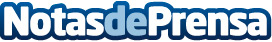 ClickPrinting garantiza resultados impecables en publicidad con etiquetas adhesivas personalizadas y pegatinas con efecto 3DGracias a las últimas tecnologías, es posible crear productos publicitarios en cualquier forma y en cualquier material para una gran variedad de sectoresDatos de contacto:Click PrintingClick Printing953 113 625Nota de prensa publicada en: https://www.notasdeprensa.es/clickprinting-garantiza-resultados-impecables Categorias: Marketing Servicios Técnicos Otros Servicios http://www.notasdeprensa.es